Название мероприятия: Национальный транспортный форум «WECON - Межрегиональные и международные автобусные перевозки 2018»Дата проведения: 11 октября 2018 годаМесто проведения: Конгресс-центр Технополис Москва (адрес: Волгоградский просп., 42 корпус 5, Москва)Анонс Национальный транспортный форум — специализированное мероприятие, посвященное взаимодействию участников рынка межрегиональных и международных автобусных перевозок и ключевым тенденциям развития отрасли.В рамках деловой программы форума актуальные вопросы в сфере межрегиональных и международных перевозок, в обсуждении которых принимают участие представители законодательной и исполнительной власти, автобусных перевозчиков, автовокзалов, билетных агрегаторов и финансовых компаний.В фокусе внимания участников ключевые направления развития систем бронирования и продажи билетов на автобусные перевозки.Место, где встречаются государство, бизнес и технологии.В конференции примут участие более 300 представителей из различных регионов РоссииАудитория – Главной ценностью конференции является сугубо профессиональная аудитория. Все участники - значимые фигуры индустрии. Руководители и представители топ-менеджмента компаний выбирают данную площадку для встреч, обсуждений, поиска новых решений, контактов, партнёров. Ключевые темы:Право применение законов № 220-ФЗ и 480-ФЗПрименение на практике закона ФЗ-54 о контрольно-кассовой технике.Лицензирование услуг по перевозке пассажировМетоды борьбы с нелегальными перевозчиками на федеральном и региональном уровнеРазработка требований к деятельности билетных агрегаторовСоздание в России единой федеральной информационной системы по продаже билетов на межрегиональные автобусные перевозкиМультимодальные перевозки и создание единого транспортного пространстваВзаимодействие с железнодорожными и авиаперевозчиками по созданию маршрутов и продаже билетовОсобенности организации и продажи билетов на международные рейсыИзменения в определении стоимости услуги оказываемых автовокзалом перевозчикуИнформационные системы автоматизации деятельности автовокзалов Технические решения, связанные с интеграцией и совместной работой системы автоматизации автобусного перевозчика и автовокзалаРазвитие концепции открытых стандартов по автоматизации взаимодействия ИТ систем (открытое API)Отраслевые стандарты качества обслуживания клиентов для автобусных перевозчиков и автовокзаловСтрахование пассажиров при поездке на автобусеПереход продажи билетов на межрегиональные и междугородние рейсы в онлайнРазвитие мобильных решений по продаже автобусных билетовРазвитие сервисов поиска попутчиков, и их влияние на рынок автобусных перевозокИ многое другое…Подробная информация на сайте форума - https://4wecon.com/index.php/nashi-meropriyatiya/mezhregionalnye-i-mezhdunarodnye-avtobusnye-perevozki Для членов  Межрегиональной  общественной организации развития предпринимательства в сфере автомобильных перевозок грузов и пассажиров «Объединение Автопассажирских Перевозчиков»          скидка 30%.Директор                                               Ракулова Татьяна Сергеевна				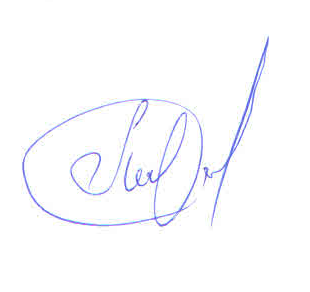 Межрегиональная  общественная организация развития предпринимательства в сфере автомобильных перевозок грузов и пассажиров 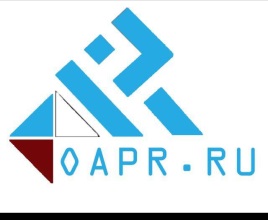 «Объединение Автопассажирских Перевозчиков»101000, г. Москва, ул. Покровка, д. 5Тел.: +7-910-739-68-09Web-сайт: http://oapr.ruE-mail: info-oap@mail.ru